Downham West Parish CouncilChairman, Mr Robin PeggWillowbrook Cottage, Watermans WaySalters Lode, Downham Market, Norfolk, PE38 0BD01366 385815robin.pegg@openworld .comParish Clerk, Mrs Sara PorterThe Old School House, High StreetStoke Ferry, King’s Lynn, Norfolk, PE33 9SF01366 502165dwpc01 @gmail.comdownhamwestparishcouncil.norfolkparishes.gov.ukYou are hereby summoned to attend the Full Council meeting of Downham West Parish Council on Monday, 14th October 2019 at 7.00pm in the Assembly Room, Downham Market Town Hall for the purpose of transacting the business on the agenda below.Sara Porter (Mrs)Parish Clerk9th October 2019The meeting is open to the press and public.  Any parishioner wishing to raise a matter on the agenda should speak when invited by the Chairman during the ‘Public Open Forum’.AGENDATo receive and accept apologies and reasons for absenceTo receive declarations of interest for items on the agenda and any requests for dispensationTo agree the minutes of the Council Meeting held on Monday, 9th September 2019 (Items 1135-1147)Update on previous minutes (not listed elsewhere on the agenda and for information only)To receive any Councillors’ issuesTo adjourn the meeting in order to allow reports and the press and/or members of the public to address the Council in a PUBLIC OPEN FORUMReportsCounty CouncillorBorough CouncillorsPublic Participation (maximum 15 minutes – 3 minutes per speaker)To discuss FinanceTo receive the Clerk’s financial report and bank reconciliation (circulated with agenda)To receive update on the current banking arrangementsTo receive information on the Unity Trust Bank (circulated with agenda)To consider purchasing a Royal British Legion Remembrance wreath at a cost of £25.00 (Section 137 (1) of the Local Government Act 1972)To receive and agree the finances since the last meeting and approve payments and pending disbursements to be made:Parish Partnership SchemeParish Partnership Scheme 2019/2020 (Vehicle Activated Sign - War Memorial, Salters Lode, A1122)Parish Partnership Scheme 2020/2021 – to consider scheme(s) for submission (bids to be submitted by Friday, 6th December 2019)To consider planning applications, planning decisions and other planning notifications from the BCKL&WNPlanning applicationsPlanning decisions19/00829/PACU3 – Orchard Farm, Lady Drove, Barroway Drove – Notification for Prior Approval for change of use of agricultural building to a dwellinghouse (Schedule 2, Part 3, Class Q) – Prior Approval Refused (Delegated Decision)Planning enforcements / appeals and other notificationsTo receive and consider Late Planning applications and decisionsTo receive and discuss correspondenceFor action/informationLocal Government Boundary Commission Public Consultation on division boundaries for Norfolk County Council (closing date 2nd December 2019)Late correspondenceTo receive updates on ongoing mattersCouncil archivesTo receive updates and agree action on improvements to the villageInvolving the Parish community in a unifying project by providing a meeting venue, encouraging an open garden scheme or Neighbourhood Watch – Cllr Candler to reportVillage GatesBus stop signTo receive items for the next AgendaTo record the date of the next Full Council meeting:Monday, 18th November 2019 at 7.00pm in the Assembly Room, Downham Market Town HallDatePayeeDescriptionTransactionNet  £VAT  £Gross  £Receipt £11.09.2019E-OnStreet Lighting Supply August 2019DD37.141.8639.000.0007.10.2019WestotecStreet Lighting September 2019DD10.552.1112.660.0011.10.2019E-OnStreet Lighting Supply Sep 2019DD35.941.8037.740.0014.10.2019ClerkSalary September 2019178.710.00178.710.0014.10.2019Norfolk ALCCllr Training60.0012.0072.000.00Totals this monthTotals this monthTotals this monthTotals this month322.3417.76340.100.00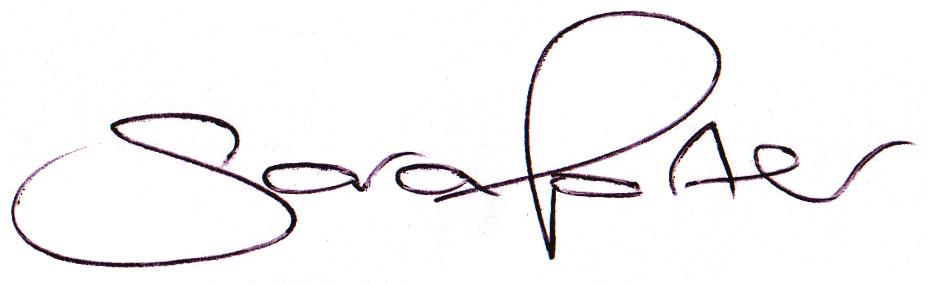 